青田县公安局招录辅警报名表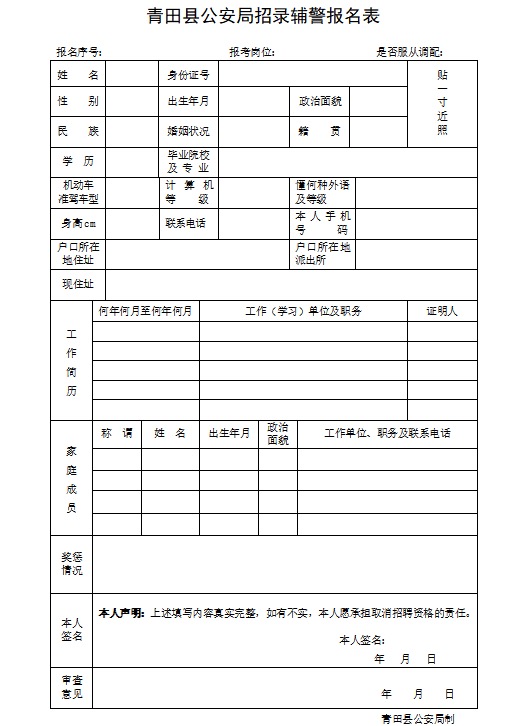 